NAME: ……………………………………………....................……    	Adm. No. …...…...........….STREAM:: ………………………………			Candidate’s signature: ……….......….…...U.P.I NO: …………………………………      				Date: ………..………........... HISTORY AND GOVERNMENTFORM 3 - 2021END YEAR EXAMINATIONTIME: 2 ½ HOURS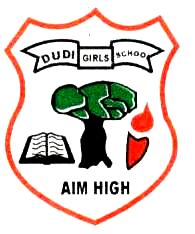 DUDI GIRLS SECONDARY SCHOOLHISTORY AND GOVERNMENTFORM 1 - 2021 END YEAR EXAMINATIONSECTIION A (25MKS)1.  Identify two periods in the history of humankind 								(2mks)………………………………………………………………………………………………………………………………………………………………………………………………………………………………………………2.  Define the term government 										(2mks)………………………………………………………………………………………………………………………………………………………………………………………………………………………………………………3.  Identify the form of government exercised in Kenya							(1mk)………………………………………………………………………………………………………………………………………………………………………………………………………………………………………………4.  Give any two importance’s of studying government 							(2mks)………………………………………………………………………………………………………………………………………………………………………………………………………………………………………………5.  Identify two electronic source of information about history and government 				(2mks)………………………………………………………………………………………………………………………………………………………………………………………………………………………………………………6.   Give three methods of archeologists to locate historical sites 						(3mks)………………………………………………………………………………………………………………………………………………………………………………………………………………………………………………………………………………………………………………………………………………………………………………………………………………………………………………………………………………………………7.  Name one source of information on the creation theory of man 						(1mk)………………………………………………………………………………………………………………………………………………………………………………………………………………………………………………8.  Give one reason why Homo habilis was referred to as man with ability 					(1mk)………………………………………………………………………………………………………………………………………………………………………………………………………………………………………………9.  Identify the types of tools that were made by man duringa)  Old stone age												(1mk)………………………………………………………………………………………………………………………b)  Middle stone age												(1mk)………………………………………………………………………………………………………………………c)  New stone Age  												(1mk)………………………………………………………………………………………………………………………10.  Identify one area in Africa where agriculture began 							(1mk)………………………………………………………………………………………………………………………………………………………………………………………………………………………………………………11.  Which was the earliest animal to be domesticated by man?						(1mk)………………………………………………………………………………………………………………………………………………………………………………………………………………………………………………12.  Identify the major invention in irrigation during the development of agriculture in Egypt 		(1mk)………………………………………………………………………………………………………………………………………………………………………………………………………………………………………………13.  State two theories explaining the origin of agriculture					 		(2mks)………………………………………………………………………………………………………………………………………………………………………………………………………………………………………………14.  Name any two communities that are believed to be the earliest inhabitants of Kenya     		(2mks)………………………………………………………………………………………………………………………………………………………………………………………………………………………………………………15.  Which was the main reason for the migration and settlement of Bantus       		  		(1 mk)………………………………………………………………………………………………………………………………………………………………………………………………………………………………………………16.  Name the administrative council among the Ameru community 			   		(1mk)………………………………………………………………………………………………………………………………………………………………………………………………………………………………………………SECTION B17.  a) State three characteristics of microlithic tools used by man during the late stone-Age period												 				(3mks)………………………………………………………………………………………………………………………………………………………………………………………………………………………………………………………………………………………………………………………………………………………………………b)  Give six challenges faced by man in hunting and gathering activities 			  		(6mks)………………………………………………………………………………………………………………………………………………………………………………………………………………………………………………………………………………………………………………………………………………………………………………………………………………………………………………………………………………………………………………………………………………………………………………………………………………………………………...........................................................................................................................................…………………………………………………………………………………………………………………………………18. a) State five reasons which influenced the migration of the plain Nilotes to Kenya during the pre-colonial           period													(5mks)…………………………………………………………………………………………………………………………………………………………………………………………………………………………………………………………………………………………………………………………………………………………………………………………………………………………………………………………………………………………………………………………………....................................................................................................…………………b. State five results of the migration and settlement of the Masaai in Kenya during the pre-colonial period 												   			 (5mk)………………………………………………………………………………………………………………………………………………………………………………………………………………………………………………………………………………………………………………………………………………………………………………………………………………...................................................................................................……………………………………………………………………………………………………………………………………19. a) State five reasons for the domestication of plants and animals by the early man         		(5mks)……………………………………………………………………………………………………………………………………………………………………………………………………………………………………………………………………………………………………………………………………………………………………………………………………………………………………………………………………………………………………………………………………….....................................................................................................…………b) State five the effects of agrarian revolution in the U.S.A					 		(5mks)………………………………………………………………………………………………………………………………………………………………………………………………………………………………………………………………………………………………………………………………………………………………………………………………………………………………………………………………………………………………………………………………………........................................................................................................……….20.a) Identify any  five importance’s of studying history 		       		              		(5mks)………………………………………………………………………………………………………………………………………………………………………………………………………………………………………………………………………………………………………………………………………………………………………………………………………………………………………………………………………………………………………………………………………………………………………………………………………………………b) Identity five disadvantages of using oral traditions as a source of information on history and government											 				(5mks)………………………………………………………………………………………………………………………………………………………………………………………………………………………………………………………………………………………………………………………………………………………………………………………………………………………………………………………………………………………………………………………………………………………………………………………………………………………21. a) State five roles of the council of elders among the Mijikenda in the 19th Century        		(5mks)………………………………………………………………………………………………………………………………………………………………………………………………………………………………………………………………………………………………………………………………………………………………………………………………………………………………………………………………………………………………………………………………………………………………………………………………………………………b) Give five economic activities of the Agikuyu community in the 19th century                    		(5mks)………………………………………………………………………………………………………………………………………………………………………………………………………………………………………………………………………………………………………………………………………………………………………………………………………………………………………………………………………………………………………………………………………………………………………………………………………………………22. a) Identify the first five stages of man’s evolution. 				                 		(5mks)………………………………………………………………………………………………………………………………………………………………………………………………………………………………………………………………………………………………………………………………………………………………………………………………………………………………………………………………………………………………………………………………………………………………………………………………………………………b) What were the advantages of fire to the middle Stone Age man? 			                		(5mks)………………………………………………………………………………………………………………………………………………………………………………………………………………………………………………………………………………………………………………………………………………………………………………………………………………………………………………………………………………………………………………………………………………………………………………………………………………………23 a) State five factors that facilitated the development of early agriculture in Mesopotamia. 		(5mks)………………………………………………………………………………………………………………………………………………………………………………………………………………………………………………………………………………………………………………………………………………………………………………………………………………………………………………………………………………………………………………………………………………………………………………………………………………………b) State five causes of food shortages in third world countries. 				   		(5mks)………………………………………………………………………………………………………………………………………………………………………………………………………………………………………………………………………………………………………………………………………………………………………………………………………………………………………………………………………………………………………………………………………………………………………………………………………………………c) Identify five steps Kenya is taking to solve food shortages. 						(5mks) ………………………………………………………………………………………………………………………………………………………………………………………………………………………………………………………………………………………………………………………………………………………………………………………………………………………………………………………………………………………………………………………………………………………………………………………………………………………